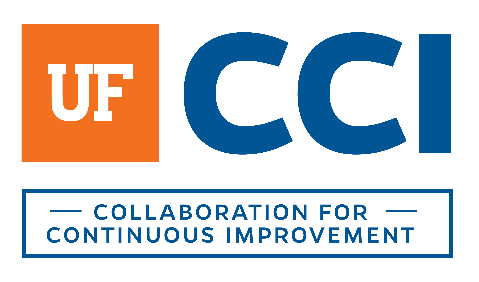 Event Sign-InProcess NameMM/DD/YYY: Session # (Session Name)

NameDeptemailsignature